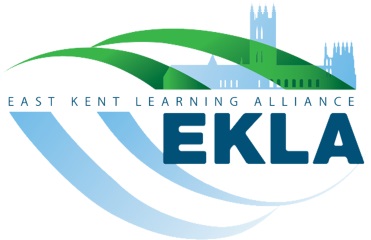 CPD Audit.Name of School:Contact details:This document provides an overview of the CPD support that EKLA could support with.Please use it to identify CPD areas that are a priority for your school/cluster that EKLA could support you withPlease return to valeriecook@ekla.org.uk Teaching and Learning AchievementBehaviourImproving the Quality of T&LPhase:(EYFS/KS2/Secondary etc)High PriorityYesMedium PriorityMaybeLow PriorityNoData analysisUsing data to raise standards:Pupil progress meetingsAppraisalPupil target settingUnderstanding RAISE onlineDeveloping tracking processes:Tracking for individual pupils / vulnerable groups addressing acceleration of progress for individuals / groupsChallenge for the most able:IdentificationProvisionDeveloping PolicyEvaluation of impactUse of classroom data to inform planning:Planning for low / middle / high abilityDeployment of additional adultsIntervention programmesTracking progressAnalysis of and response to pupil behaviour in lessonsEvaluating strategies to improve behaviour and attendance and age appropriate expectations of behaviourManaging behaviour and conflict resolution techniquesQA of observation to validate  judgementsJoint observations with Senior LeadersSupport to improve quality of teaching:Consistently good to outstanding Expectations – What does outstanding look like?Key elements for an effective lessonRole of adults in supporting learning including TAQuality of Leadership and ManagementEKLA School to School Reviews (see attached for details)Phase:(EYFS/KS2/Secondary etc)High PriorityYesMedium PriorityMaybeLow PriorityNoSupport and advice linked with whole school Improvement PlanOfsted readiness- what do you need to do to prepare?Developing whole school values and vision:StaffGovernorsPupils and parentsSupport with the development of school improvement plan:PrioritiesSuccess criteria and milestonesActions and timescalesMonitoring and evaluationSupport with development of a robust school SEF:Evaluation matched to the Ofsted grade descriptorsLinking SEF to school planningAre priorities appropriate?Is the SIP fit for purpose?Strategic leadership of teaching and learning including:How you develop a whole school policy of expectations and supportWhat good learning should look likeManagement systems to monitor and challenge:Lesson observationsWork and planning scrutinyIn school trackingPupil voiceStrategic leadership of the curriculumWhat curriculum is right for your pupils?How to support staff to develop a whole school curriculum map.Leadership in a small school – getting the most from your team:Roles and responsibilitiesCurriculum planningMonitoring and evaluationQuality of Leadership and ManagementEKLA NPQML and NPQSL programmes Phase:(EYFS/KS2/Secondary etc)High PriorityYesMedium PriorityMaybeLow PriorityNoDeveloping Middle leadersThe National Professional Qualification for Middle Leadership (NPQML) is a new qualification that provides national recognition of your leadership development and professional achievement as a middle leader.1. NPQML is aimed at individuals with responsibility for leading a team, including key stage/subject/ curriculum leaders, heads of department and pastoral leaders.2. The qualification is designed to support you in becoming a highly effective middle leader, with the skills, confidence and knowledge to drive successful team performance and improved classroom practice.3. To achieve the NPQML qualification you'll need to successfully complete two essential modules and one further, elective module, which you are free to choose from a wide range of optionsDeveloping Senior LeadersThe National Professional Qualification for Senior Leadership (NPQSL) is a new qualification that provides national recognition of your leadership development and professional achievement as a senior leader.1. NPQSL is for those individuals who not only have responsibility for leading a team, but are also involved in leading a range of issues that affect the whole school or organisation. It's aimed at senior leaders, including experienced middle leaders, assistant heads, SENCOs and advanced skills teachers and other senior staff looking for further professional development but not aspiring to headship at this stage in their career.2. The qualification will support you in becoming a highly effective senior leader with the skills, confidence and knowledge to contribute to the strategic development of your school or organisation as part of the senior leadership team.3. To achieve the NPQSL qualification you'll need to successfully complete two essential modules and two further elective modules, which you are free to choose from a wide range of optionsQuality of Leadership and ManagementSupport for New HeadsPhase:(EYFS/KS2/Secondary etc)High PriorityYesMedium PriorityMaybeLow PriorityNoEKLA is delighted to work with colleagues who have recently taken up headship posts in the area. We know only too well what an exciting, but challenging, time this is.We are happy to work alongside you in any way that we can and a friendly voice is only a phone call away.  We are able to offer:•Coaching and mentoring•Support with and in preparation for Ofsted•Learning walks in partner schools•Advice and support on key issues facing new headsAssessment and ModerationPhase:(EYFS/KS2/Secondary etc)High PriorityYesMedium PriorityMaybeLow PriorityNoAssessment for Learning: children are active learnersBespoke practical support focussing on all aspects of good assessment for learning practice, for example:Learning intentions and success criteriaEffective oral and written feedbackPeer and self-assessment.Marking for ImprovementWhat is effective marking for improvement? How can we make feedback even better?Bespoke support on giving effective feedback to children in writing and maths. Teachers will have the opportunity to consider practical ideas to ensure children make good progress.Bespoke support for Assessment and ModerationHow well are my children doing?How can I move them on?Face to face assessment and moderation with year group teachers of writing, reading and maths. Teachers bring evidence from all children in their class to discuss and moderate with an SLE. Next steps in teaching and learning are planned. This can also be for a sample of children rather than the whole year group.NQT Support and Training for MentorsPhase:(EYFS/KS2/Secondary etc)High PriorityYesMedium PriorityMaybeLow PriorityNoSLE Support: where an NQT is not making progress, support from an SLE (Specialist Leader of Education) can be accessed.New Induction Tutor/Mentor TrainingThe training covers key points from the statutory guidance for induction and includes, NQT entitlements, how to write the termly assessments, action to take if an NQT is not making progress and allows time for an individual question and answer session for specific queries. It is also suitable as a refresher session for NQT tutors/mentors who have not been on the training in the past 4 years.Coaching and Mentoring TrainingSuitable for tutors/mentors who are new to the coaching and mentoring role and would like to ensure they are coaching and mentoring their NQTs effectively.Observing your NQT Effectively TrainingSuitable for tutors/mentors who are new to the role and also those who would like to ensure they are able to observe their NQT effectively and accurately measure their progress.EKLA Bespoke packages available for schools or collaborationsPhase:(EYFS/KS2/Secondary etc)High PriorityYesMedium PriorityMaybeLow PriorityNoBespoke support for building / rebuilding an SLT to drive school improvementPost Ofsted support with the development of an Action PlanIn school coaching and mentoring support for an individual teacherGood to outstanding – inset days, twilight sessionsEffective working with parentsSubject leadership support for newly appointed leadersUsing this audit, please highlight the areas that you would like EKLA to support your school/cluster. Please identify whether you would prefer twilights/inset days etc and where possible suggest dates/times when you would like support/CPD deliveredEKLA will then use this information to put together a bespoke programme and costs to discuss in detail with you